I младшая группаИгры с конструктором  «Что нам стоит что нибудь построить»Цель: зареплять знания деталий лего конструктора, способствовать формированию навыков совместной игры, развивать творческие способности детей.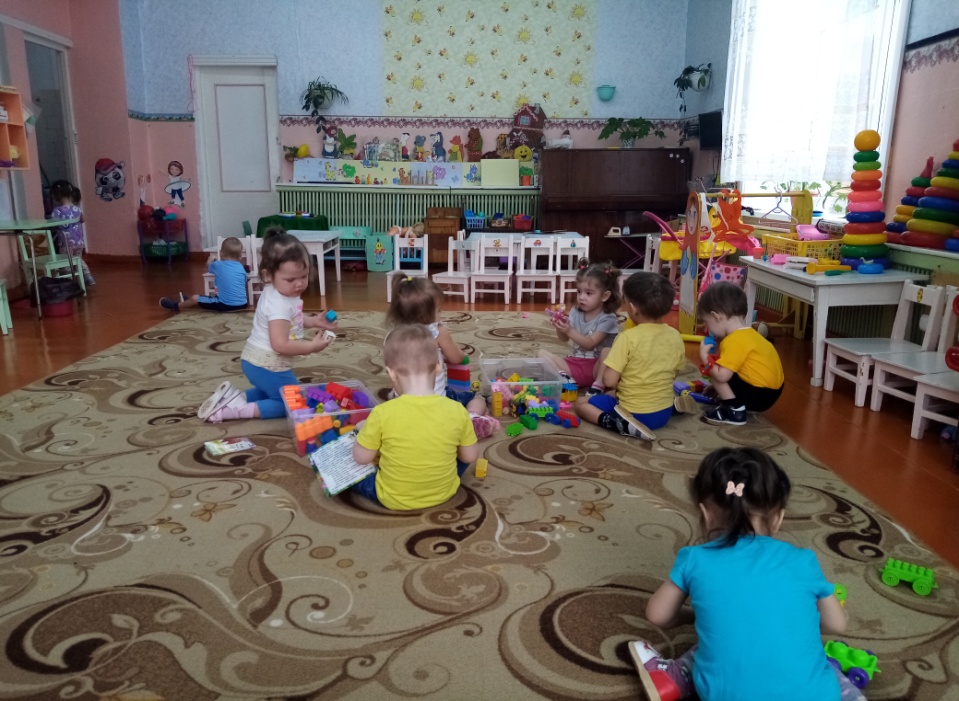 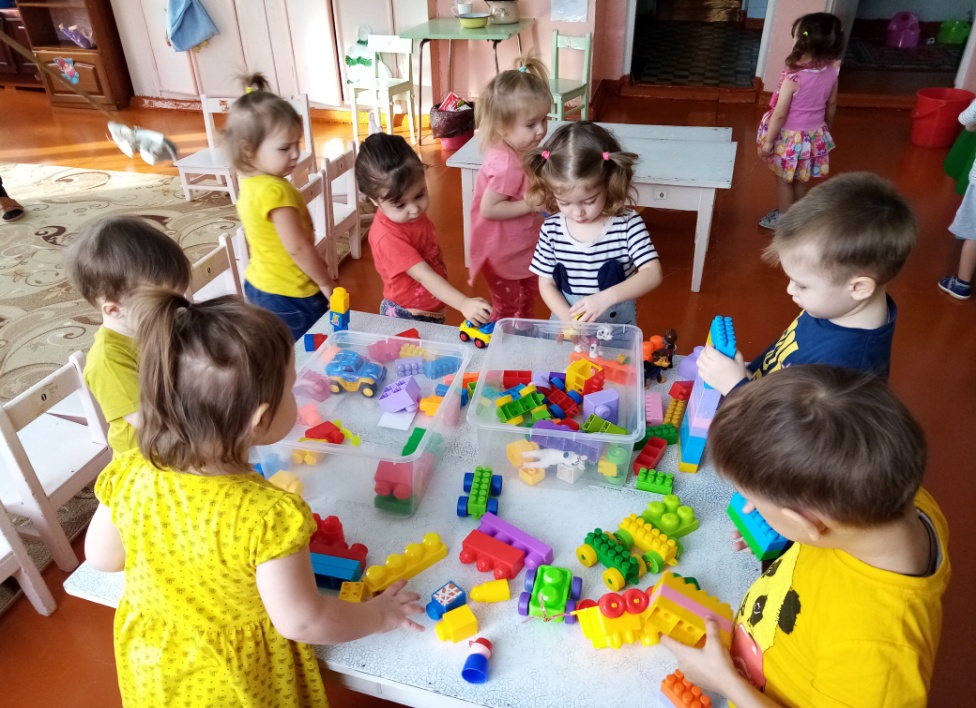 